TÜBİTAK ULAKBİM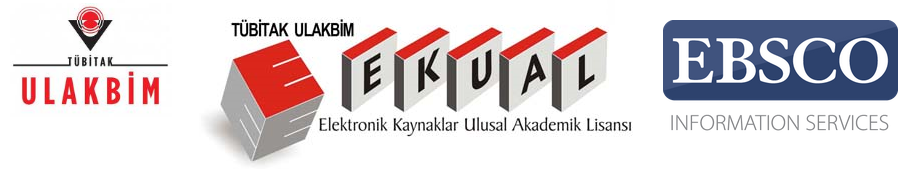 ELEKTRONİK KAYNAKLAR ULUSAL AKADEMİK LİSANSI (EKUAL)EBSCOhost Veri Tabanları ve EKUAL Keşif Akademik Arama MotoruTÜBİTAK ULAKBİM, üye kurumlara EKUAL kapsamında EBSCO veri tabanları sağlamaktadır. EBSCO’nun EKUAL veri tabanları için sayısal değerler tablosunu aşağıda görebilirsiniz:EKUAL Keşif Akademik Arama MotoruTÜBİTAK ULAKBİM’in EBSCO üzerinden sağlanmakta olduğu kaynaklardan bir tanesi de EKUAL Keşif adlı akademik arama motorudur. Bu arama motoru sayesinde EKUAL veri tabanları aynı anda ve tek arayüzden taranabilmektedirler.Akademik arama motoru aşağıdaki veri tabanlarını tarayacaktır.BMJ Online JournalsEBSCO Veri TabanlarıIEEEOVID – LWWScienceDirectScopusTaylor & FrancisWeb of ScienceNotlar: * CAB veri tabanı sadece EBSCO üzerinden temin edilmesi durumunda EKUAL Keşif ile taranabilmektedir. Bu sebepten hali hazırda taranabilmesi mümkün değildir.* iThenticate bir intihal kontrol aracıdır ve orijinal platformundan kullanılmalıdır.EKUAL kapsamında sağlanan veri tabanlarında aynı anda aramak için http://search.ebscohost.com/login.aspx?authtype=ip,uid&profile=eds linkine tıklayınız. Kurumlar web sayfalarına yerleştirebilecekleri arama kutusu kodlarını temin etmek için bizimle iletişime geçebilirler.  Aşağıda, TÜBİTAK ULAKBİM tarafından sağlanan her EBSCO veri tabanına ait bilgileri bulabilirsiniz:1) Academic Search CompleteMulti-disipliner Araştırma için Dünyanın En Kapsamlı, Akademik Tam Metin Veri TabanıSosyal ve beşeri bilimlerde olduğu kadar bilim, teknoloji, mühendislik ve daha birçok alanda en değerli hakemli tam metin dergileri içeren lider veri tabanıdır. Bu kaynak, 9,100’e yakını tam metin olmak üzere 13,700’e yakın dergiyi özetleriyle birlikte indekslemektedir. Tam metin dergilerden 7,900 kadarı aynı zamanda hakemlidir. PDF içeriği 1887’ye kadar uzanır. Tam metin dergilere ek olarak, raporlar, kitaplar ve birçok farklı döküman türünü tam metin olarak içerir.İçerdiği Konulardan Bazıları:Antropoloji, astronomi, biyoloji, coğrafya, eczacılık, etnik ve kültürel çalışmalar, felsefe fizik, hukuk, jeoloji, kimya, matematik, mühendislik, müzik, psikoloji, teknoloji, tıp, veterinerlik, zooloji ve çok daha fazlası...    Hemen Erişim Sağlayın: http://search.ebscohost.com/login.aspx?authtype=ip,uid&profile=ehost&defaultdb=a9h Akademik dergi listesi: http://www.ebscohost.com/titleLists/a9h-journals.xlsDiğer yayınların listesi: http://www.ebscohost.com/titleLists/a9h-other.xlsKonu listesi: http://www.ebscohost.com/titleLists/a9h-subject.xlsBroşür: http://www.ebscohost.com/documents/flyer/academic/academic-search-completeDaha detaylı bilgi için: http://www.ebscohost.com/academic/academic-search-complete 2) Applied Science & Business Periodicals Retrospective Retro Index1913-1983 döneminde yayınlanmış olan 2,000’den fazla yayını indeksleyen yaşam bilimleri ve iktisadi idari bilimler alanındaki temel indekslerden biridir. Yaklaşık 4,5 milyondan fazla kayıtın yer aldığı veri tabanında, çevre mühendisliği, ekonomi, elektrik ve elektronik mühendisliği, enerji kaynakları ve araştırmaları, finans, havacılık ve uzay, endüstri mühendisliği, iletişim ve bilgi teknolojileri, iş sağlığı ve güvenliği, kimyasal maddeler ve eczacılık, maden mühendisliği, muhasebe, nükleer enerjisi ve mühendisliği, otomotiv mühendisliği, pazarlama ve satış, şirket birleşmeleri, ulaşım, uluslararası ticaret ve yayıncılık ve daha pek çok konuda birincil öneme sahip yayınları içerir. Applied Science & Business Periodicals Retrospective veritabanına ulaşmak için tıklayınız.3) Business Source Completeİktisadi ve İdari Bilimlere Özel, Dünyanın En Kapsamlı Hakemli Tam Metin İçeriğiBusiness Source Complete hakemli ve seçkin içeriği sayesinde, iktisadi ve idari bilimler alanında üretilen bütün veri tabanlarını geride bırakmaktadır. Harvard, Standford, Wharton, MIT, Oxford, Cambridge, London School of Economics gibi dünyanın en önemli üniversitelerinin birincil danışma kaynakları arasındadır.“JSTOR Business Collection” içindeki dergileri büyük oranda içeren bu veri tabanında yer alan makaleler 1886’ya kadar uzanır.Business Source Complete, içerdiği faklı döküman türleri ile komple bir araştırma aracıdır. Aşağıda tam metin içeriğe dair bilgiler bulabilirsiniz.Tam Metin İçerik:2,000,e yakın hakemli dergi1,840’ın üzerinde ticari dergi ve popüler işletme dergisi (En önemli 5 popüler dergiyi aktif tam metin ve gecikmesiz olarak içeren tek veri tabanıdır. Bu dergiler: Bloomberg Businessweek, Forbes, Fortune, Harvard Business Review, Money)920’ye yakın kitap/monografCompany View: 1,150,000’den fazla şirket profili. Harvard Business School akademisyenleri tarafından verilen 57 seminerin video’ları. 3,625’den fazla SWOT analizi1,440’dan fazla ülke ekonomi raporu7,648 endüstri raposu2,550’ye yakın pazar araştırma raporu10,270’den fazla vaka analizive çok daha fazlası...Hemen Erişim Sağlayın: http://search.ebscohost.com/login.aspx?authtype=ip,uid&profile=ehost&defaultdb=bth Akademik dergi listesi: http://www.ebscohost.com/titleLists/bth-journals.xlsDiğer yayınların listesi: http://www.ebscohost.com/titleLists/bth-other.xlsKonu listesi: http://www.ebscohost.com/titleLists/bth-subject.xlsBroşür: http://www.ebscohost.com/documents/flyer/academic/business-source-completeDaha detaylı bilgi için: http://www.ebscohost.com/academic/business-source-complete 4. DynaMed (Tıp, Hemşirelik, Kanıta Dayalı Tıp)National Science Foundation - NSF (ABD American Ulusal Bilim Vakfı ) desteği ile hekimler tarafından, hekimler ve diğer sağlık profesyonelleri için hasta başı bakıma yönelik tasarlanmış olan DynaMed dünyanın en kapsamlı ve en güncel kanıta dayalı klinik referans aracıdır. 5,700’den fazla başlık için hazırlanmış özetleri, en güncel, geçerli ve pratik içeriği sağlaması, DynaMed’i uygulama sırasında ortaya çıkabilecek en önemli sorulara cevap verebilen vazgeçilmez bir kaynak haline getirmektedir. Başlıklar içinde ilaç bilgileri de yer almaktadır. Hergün güncellenen DynaMed’in editörleri her gün 500’den fazla tıp dergisinin içeriğini takip ederler. Her bir makale klinik ilgililik ve bilimsel geçerlilik açısından değerlendirildikten sonra yeni kanıt içeriğine entegre edilir ve en iyi kanıtı temsil eden genel sonuçlar uygun şekilde değiştirilir. Bu sistematik literatür takip sürecince, DynaMed’in içeriği en iyi kanıtlar ile belirlenir. DynaMed, hastanelerde, tıp fakültelerinde ve diğer sağlık kuruluşlarında, hekimler, hemşireler, eczacılar, fizyoterapistler, öğrenciler, akademisyenler ve sayısız sağlık profesyoneli tarafından hasta başı bakım amaçlı kullanılmaktadır. BMJ tarafından yayımlanan makaleye göre içlerinde UpToDate’in de bulunduğu hasta başı bakım danışma kaynakları arasında en günceli DynaMed olmuştur. (Makaleye http://www.bmj.com/content/343/bmj.d5856.full adresinden erişebilirsiniz)  Hemen Erişim Sağlayın: http://search.ebscohost.com/login.aspx?authtype=ip,uid&profile=dynamedDaha detaylı bilgi için: http://dynamed.ebscohost.com/ 5. ERIC (Eğitim Bilimleri)ERIC® (the Education Resource Information Center), eğitim literatürüne ve kaynaklarına erişim sağlamaktadır. Bu veri tabanı, Current Index of Journals in Education ve Resources in Education Index içerisinde yer alan dergilere erişim sağlar.1966’dan günümüze kadar 1.4 milyondan fazla kayıt içeren ERIC® 337,000 tam metin döküman sunmaktadır.Hemen Erişim Sağlayın: http://search.ebscohost.com/login.aspx?authtype=ip,uid&profile=ehost&defaultdb=ericYayın listesi: http://www.eric.ed.gov/journalsBroşür: http://www.ebscohost.com/promoMaterials/Education_Databases_Flyer.pdfDaha detaylı bilgi için: http://www.ebscohost.com/academic/eric 6. GreenFILE (Çevre)GreenFILE insanın doğa üzerindeki etkisini bütün yönleriyle kapsayan, iyi araştırılmış bilgileri sunar.Doğa ile ilgili multidisipliner bir veri tabanı olan GreenFILE, çevre ile tarım, eğitim, hukuk ve teknoloji gibi çeşitli disiplinler arasındaki bağlara dikkat çeker. Kapsadığı başlıklardan bazıları şunlardır; küresel ısınma, iklim değişiklikleri, kirlilik, ağaçlandırma, tarım, yenilenebilir enerji ve geri dönüşüm.9,100’den fazla kayıt için açık erişim tam metin içeren bu veri tabanında, 612,000’in üzerinde kayıt özetleriyle birlikte indekslenmektedir.GreenFILE veri tabanımıza aşağıdaki erişim adresini kullanarak doğrudan ulaşabilirsiniz: http://search.ebscohost.com/login.aspx?authtype=ip,uid&profile=ehost&defaultdb=8ghDaha detaylı bilgi için: http://www.ebscohost.com/academic/greenfile Yayın Listesi: http://www.ebscohost.com/titleLists/8gh-coverage.htm 7. Library, Information Science & Technology Abstracts500'den fazla temel dergi, 50'nin üzerinde öncelikli dergi ve 125 seçkin derginin yanı sıra kitapları, araştırma raporları ve tutanakları dizinlemektedir. Library, Information Science & Technology Abstract veri tabanına ulaşmak için tıklayınız.8. MEDLINE (Tıp)Tıp ve sağlık bilimleri alanındaki temel danışma kaynağıdır. MEDLINE® veri tabanı ile ilgili başlıca disiplinler şunlardır; tıp, hemşirelik, diş hekimliği, veterinerlik ve klinik öncesi bilimler. MEDLINE®, National Library of Medicine tarafından oluşturulmuş MeSH (Medical Subject Headings) yani tıbbi konu terimlerini kullanır. Ağaç diagramı şeklinde erişilebilen alt başlıklar aracılığıyla 5,600’den fazla güncel biyomedikal dergide yer alan künye bilgileri taranabilir. Index Medicus, International Nursing Index, Index to Dental Literature, HISTLINE, SPACELINE, PREMEDLINE®, AIDSLINE®, BIOETHICSLINE® ve HealthSTAR® kaynaklarını da indeksler.Hemen Erişim Sağlayın: http://search.ebscohost.com/login.aspx?authtype=ip,uid&profile=ehost&defaultdb=cmedmBroşür: http://www.ebscohost.com/documents/flyer/biomedical-libraries/medlineDaha detaylı bilgi için: http://www.ebscohost.com/biomedical-libraries/medline 9. ULAKBİM Ulusal Veri Tabanları (UVT) - ULAKBIM National Databases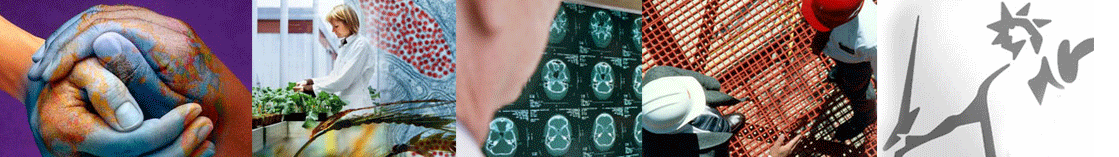 ULAKBİM Ulusal Veri Tabanları (UVT), araştırmacıların Türkçe bilimsel içeriğe elektronik ortamda erişimlerini etkinleştirmek amacıyla, ULAKBİM tarafından uluslararası standartlarda oluşturulmakta olan veri tabanları; fen, temel bilimler, mühendislik ve sosyal bilimler ve hukuk olmak üzere aşağıda sıralanan veri tabanlarından oluşmaktadır. Bu veri tabanları: Türk Tıp Veri Tabanı, Sosyal ve Beşeri Bilimler Veri TabanıYaşam Bilimleri Veri Tabanı Mühendislik ve Temel Bilimler Veri TabanıHemen Erişim Sağlayın: http://search.ebscohost.com/login.aspx?authtype=ip,uid&profile=ehost&defaultdb=uvt10. Teacher Reference CenterProfesyonel eğitimcilere yardımcı olmak amacıyla, en popüler 280 öğretmen & yönetici dergisinin ve magazininin indeks / özet bilgilerini içerir. Teacher Reference Center veritabanına ulaşmak için tıklayınız.-----------------------------------------------------------------------------------------------------------------------------EBSCO veri tabanları için ücretsiz eğitim toplantıları düzenlemekteyiz. İsterseniz, fakültelerinizi/bölümlerinizi ziyaret ederek sizlere içerik ve pratik kullanım özelliklerine dair bilgi verebiliriz. Ayrıca, internet üzerinden sunum talebinde de bulunabilirsiniz. Eğitim toplantıları için buradan ya da aşağıdaki iletişim bilgileri üzerinden eğitim uzmanımız ile bağlantıya geçebilirsiniz.Uğurcan Özkan – Sr.Training Specialist – Turkey&Albania | EBSCO Information Services Tel: +90 312 441 73 44 | Mobile: +90 532 698 21 93 | E-mail: uozkan@ebsco.com Türkçe Destek Sitesi: http://support.ebsco.com/training/lang/tr/tr.php İngilizce Destek Sitesi: http://support.ebsco.com/Saygılarımızla,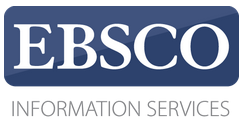 Toplam Tam Metin Başlık Sayısı29,692Toplam Tam Metin Aktif Başlık Sayısı17,413Toplam Tam Metin Dergi Sayısı12,224Toplam Tam Metin Gecikmesiz Dergi Sayısı9,418Toplam Tam Metin Aktif Dergi Sayısı9,599Toplam Gecikmesiz Aktif Dergi Sayısı6,812Toplam Tam Metin ve Hakemli Dergi Sayısı9,458Toplam Tam Metin Aktif ve Hakemli Dergi Sayısı7,847Web of Science Atıf İndeksinde İndekslenen Aktif Tam Metin Dergi Sayısı3,152Scopus Atıf İndeksinde İndekslenen Aktif Tam Metin Dergi Sayısı4,763Türkiye’de Yayımlanmış Aktif Tam Metin Dergi Sayısı238Türkiye’de Yayımlanmış Aktif Tam Metin ve Hakemli Dergi Sayısı234Toplam Tam Metin Kitap Sayısı1,275Hastalık ve İlaç Başlığı (Kanıta Dayalı Hasta Başı Bakım Aracı – DynaMed)5,738